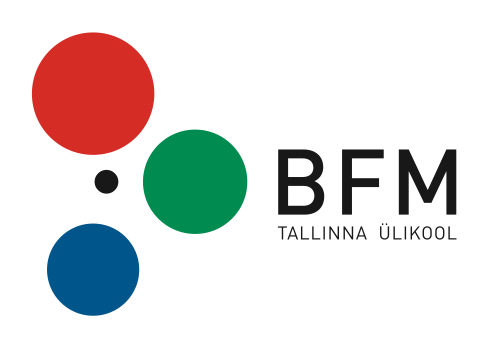 KINNITUSKIRI - MEEDIAARHIIVMaterjalide üleandmise kohta Balti filmi, meedia ja kunstide instituudi Meediaarhiivi.Mina ........................................  kinnitan, et olen üle andnud BFMi Meediaarhiivi minu poolt toodetud/loodud alljärgnevad filmid:(vajadusel lisada ridu)Kokku ........  filmiBFMi  tudengi  nimi, allkiri, kuupäev ..........................................................Meediarhiivi kinnitused:Filmi sisuline pool  / Thea Tael/  ................................................ (allkiri, kuupäev)Filmi füüsiline pool  /Natalja Larina/   .......................... ........... (allkiri, kuupäev)Antud kinnituskiri tuleb esitada BFMi tootmisjuhileProjekti numberFilmi või projekti lõplik pealkiriTööpealkiriTootmisaastaRežissöörProdutsent